Управляющая компания  ООО «Жилкомсервис №2 Калининского района»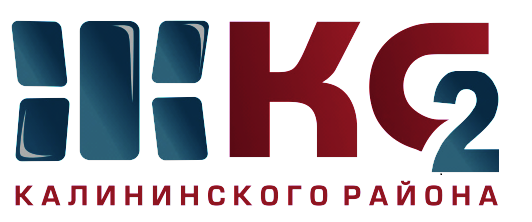 Проведение текущего ремонта общего имущества МКД по ООО "Жилкомсервис № 2  Калининского района"Проведение текущего ремонта общего имущества МКД по ООО "Жилкомсервис № 2  Калининского района"Проведение текущего ремонта общего имущества МКД по ООО "Жилкомсервис № 2  Калининского района"Проведение текущего ремонта общего имущества МКД по ООО "Жилкомсервис № 2  Калининского района"Проведение текущего ремонта общего имущества МКД по ООО "Жилкомсервис № 2  Калининского района"Проведение текущего ремонта общего имущества МКД по ООО "Жилкомсервис № 2  Калининского района"Проведение текущего ремонта общего имущества МКД по ООО "Жилкомсервис № 2  Калининского района"Проведение текущего ремонта общего имущества МКД по ООО "Жилкомсервис № 2  Калининского района"Проведение текущего ремонта общего имущества МКД по ООО "Жилкомсервис № 2  Калининского района"Проведение текущего ремонта общего имущества МКД по ООО "Жилкомсервис № 2  Калининского района"за период с 25.02.2019 по 01.03.2019за период с 25.02.2019 по 01.03.2019за период с 25.02.2019 по 01.03.2019за период с 25.02.2019 по 01.03.2019за период с 25.02.2019 по 01.03.2019за период с 25.02.2019 по 01.03.2019за период с 25.02.2019 по 01.03.2019за период с 25.02.2019 по 01.03.2019за период с 25.02.2019 по 01.03.2019за период с 25.02.2019 по 01.03.2019Адреса, где проводится текущий ремонтАдреса, где проводится текущий ремонтАдреса, где проводится текущий ремонтАдреса, где проводится текущий ремонтАдреса, где проводится текущий ремонтАдреса, где проводится текущий ремонтАдреса, где проводится текущий ремонтАдреса, где проводится текущий ремонтАдреса, где проводится текущий ремонтАдреса, где проводится текущий ремонткосметический ремонт лестничных клетокосмотр и ремонт фасадовобеспечение нормативного ТВРгерметизация стыков стенов. панелейремонт крышликвидация следов протечекустановка энергосберегающих технологийремонт квартир ветеранам ВОВ, инвалидов, малоимущих гражданпроверка внутриквартирного оборудованияУправляющая компания, ответственная за выполнении работ12345678910Гражданский пр., д. 90 корп. 1 - работы законченыТихорецкий пр., д. 27 корп. 2 - ликвидация граффитиПоджатие фальцев - Гражданский пр., д. 68,66 корп. 2, 80 корп. 1      Ремонт водосточных труб - Науки, д. 12 корп. 8, Бутлерова, д. 16, 14, Хлопина, д. 9 корп. 1, Гражданский  пр., д. 29, Непокоренных, д. 13 корп. 2, 13 корп. 5Тихорецкий пр., д. 27 кв. 99С. Ковалевской, д. 12 корп. 1 кв. 13Вавиловых, д. 7 корп. 2 - л/клеткаС. Ковалевской, д. 12 корп. 1 - 3 пар. - установка энергосберегающих светильников в парадныхГражданский пр., д. 9 корп. 5 - установка окон ПВХООО "Жилкомсервис №2"